Drafted SoldierDrafted Soldier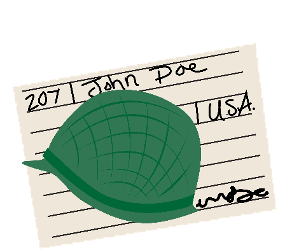 I registered for Selective Service, which is the military draft because I am 21.My draft number was read by the president, and I was told to report for duty. I am going to be sent to the war after 17 weeks of boot camp training. I was given a uniform, equipment, and a serial number.I became an important part of my unit.I made one mistake, so I got kitchen duty.RationingRationing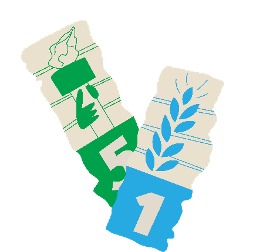 I participated in the government’s ration system. I have a book of stamps that I have to use when I go grocery shopping. Rationed items such as sugar, coffee, and meat are hard to find, and I can only buy those items if I have enough stamps. To stretch the small amount of coffee I’m allowed, I often reuse the grounds.Female Baseball PlayerFemale Baseball Player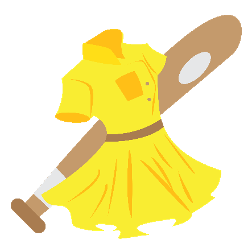 I played in the All-American Girls Professional Baseball League. With baseball players off to war, the league gave Americans something to cheer for and to be excited about.I played for the Rockford Peaches, a team from Illinois.I pitched the League's first no-hitter game.I played my heart and soul out.Attendance just kept going up.Drafted SoldierDrafted Soldier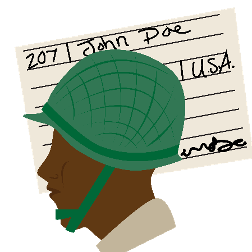 I signed up for the draft. I was drafted and trained at Camp Claiborne.I fought in the 761st Tank Battalion, known as the Black Panthers. I have to fight in a segregated unit because I am Black American. My unit fought hard to capture the German town of Morville-les-Vic.Female Nurse VolunteerFemale Nurse Volunteer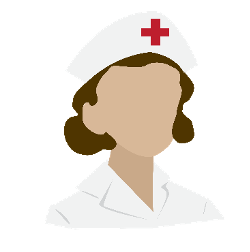 Because women are not allowed to fight in the war, I joined the Army Nurse Corps. I completed training.I was sent overseas to Europe by the Red Cross.I cared for injured soldiers in a Clubmobile unit.I will receive a Bronze Star for my bravery during the Battle of Bastogne.Factory WorkerFactory Worker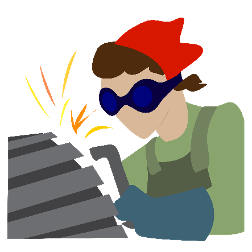 I took a job in an airplane factory.I used to be a secretary.I installed rivets and made sure each one fit just right.It was a very tough job, and I didn't want a mistake to cause a death.I worked on B-17, B-24, and B-29 aircrafts.Code TalkerCode Talker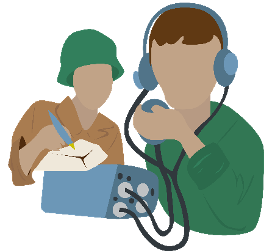 I am a Native American of the Navajo tribe. I was recruited and trained to be a Code Talker by the U.S. Marines.I used my tribal language to send secret communications.I worked with a partner. He operated the portable radio, and I received, sent, and translated the messages. We played a major role in the Battle of Iwo Jima.Factory WorkerFactory Worker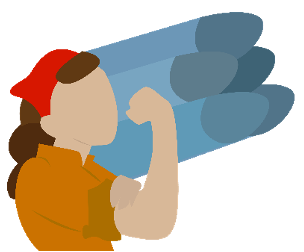 I took a job in a bomb factory.I worked for General Motors (GM).I was needed to help make materials for the war.My work was very dangerous.It required two hands to carefully put the fuses together. 